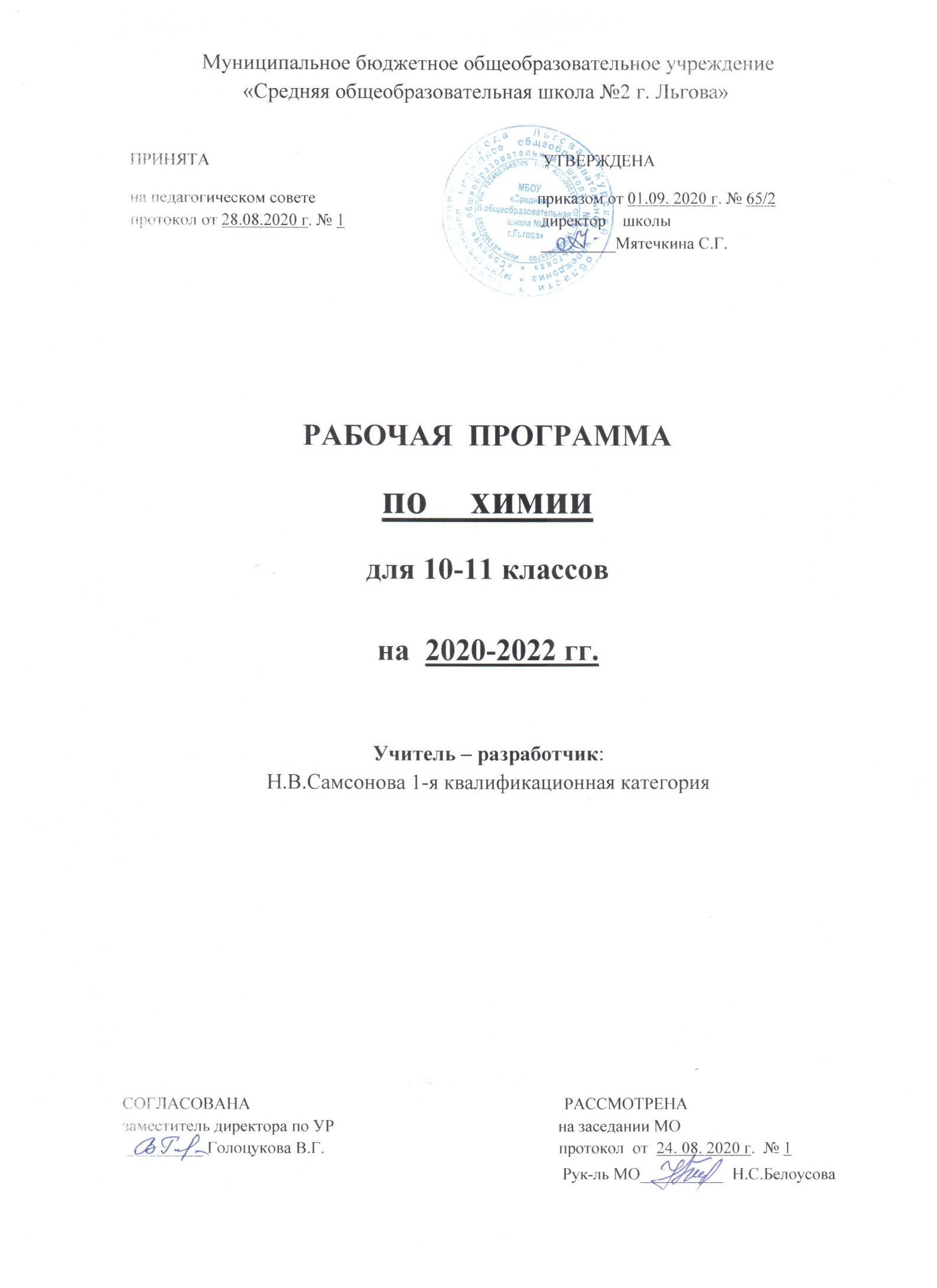 ПОЯСНИТЕЛЬНАЯ ЗАПИСКАРабочая программа по предмету « химия» для 10- 11  классов разработана на основе:- Закона «Об образовании в Российской Федерации» от 29.12.2012 № 273-ФЗ;- Федерального государственного образовательного стандарта среднего общего  образования, 2012г.;  - примерной программы среднего общего образования по химии (базовый уровень) и авторской программы О.С. Габриеляна (Габриелян О.С. программа курса химии для 8-11 классов общеобразовательных учреждений М: Дрофа,2010г).- основной образовательной программы основного общего образования МБОУ «Средняя общеобразовательная школа №2 г. Льгова»; - базисного учебного плана общеобразовательных учреждений РФ,- учебного плана МБОУ «Средняя   общеобразовательная школа №2 г. Льгова»;- перечня учебников МБОУ «Средняя   общеобразовательная школа №2                      г. Льгова»;- положения о рабочей программе МБОУ «Средняя   общеобразовательная школа №2 г. Льгова».Цели и задачи курса   Цели и задачи изучения химии в 10 классе:- освоение знаний о химической составляющей естественнонаучной картины мира, важнейших химических понятиях, законах и теориях;овладение умениями применять полученные знания для объяснения разнообразных химических явлений и свойств веществ, оценки роли химии в развитии современных технологий и получении новых материалов;-развитие познавательных интересов и интеллектуальных способностей в процессе самостоятельного приобретения химических знаний с использованием различных источников информации, в том числе компьютерных;-воспитание убежденности в позитивной роли химии в жизни современного общества, необходимости химически грамотного отношения к своему здоровью и окружающей среде;-применение полученных знаний и умений для безопасного использования веществ и материалов в быту, сельском хозяйстве и на производстве, решения практических задач в повседневной жизни, предупреждения явлений, наносящих вред здоровью человека и окружающей среде. Цели и задачи изучения химии в 11 классе:Цели:освоение знаний о химической составляющей естественно-научной картины мира, важнейших химических понятиях, законах и теорияховладение умениями применять полученные знания для объяснения разнообразных химических явлений и свойств веществразвитие познавательных интересоввоспитание необходимости грамотного отношения к своему здоровью и окружающей средеприменение полученных знаний и умений для безопасного использования веществ и материалов в быту.Задачи:формирование знаний основ наукиразвитие умений наблюдать и объяснять химические явлениясоблюдать правила техники безопасностиразвивать интерес к химии как возможной области практической деятельностиразвитие интеллектуальных способностей и гуманистических качеств личностиРабочая программа 10-11 класса ориентирована на использование УМК:  учебник О.С.Габриелян «Химия 10 класс» (базовый), который составляет единую линию учебников, соответствует федеральному компоненту государственного образовательного стандарта базового уровня и реализует авторскую программу О.С.Габриеляна.учебник О.С.Габриелян «Химия 11 класс» (базовый).Согласно Базисному учебному плану, учебному плану ОУ на изучение предмета «Химия 10 класс» отводится  1 час в неделю,  34 часа в год.Согласно Базисному учебному плану, учебному плану ОУ на изучение предмета «Химия 11 класс» отводится  2 час в неделю,  68 часов в год.Общие цели и задачи учебного предмета:- освоение знаний о химической составляющей естественнонаучной картины мира, важнейших химических понятиях, законах и теориях;овладение умениями применять полученные знания для объяснения разнообразных химических явлений и свойств веществ, оценки роли химии в развитии современных технологий и получении новых материалов;-развитие познавательных интересов и интеллектуальных способностей в процессе самостоятельного приобретения химических знаний с использованием различных источников информации, в том числе компьютерных;-воспитание убежденности в позитивной роли химии в жизни современного общества, необходимости химически грамотного отношения к своему здоровью и окружающей среде;-применение полученных знаний и умений для безопасного использования веществ и материалов в быту, сельском хозяйстве и на производстве, решения практических задач в повседневной жизни, предупреждения явлений, наносящих вред здоровью человека и окружающей среде. Планируемые  результаты освоения  химии.В результате изучения химии на базовом уровне ученик должен 
знать/понимать важнейшие химические понятия: вещество, окислитель и восстановитель, окисление и восстановление, тепловой эффект реакции, скорость химической реакции, катализ, химическое равновесие, углеродный скелет. функциональная группа, изомерия, гомология: основные законы химии: сохранения массы веществ, постоянства
состава, периодический закон, основные теории химии:  химической связи, строения органических соединении. важнейшие вещества и материалы: метан, этилен, ацетилен, бензол, этанол, жиры, мыла, глюкоза, сахароза, крахмал, клетчатка, белки, искусственные и синтетические волокна, каучуки, пластмассы, уметь называть: изученные вещества по «тривиальной» или международной номенклатуре, определять: валентность и степень окисления химических элементов, тип химической связи в соединениях, заряд иона, принадлежность веществ к различным классам органических соединений, характеризовать: общие химические свойства органических соединении; строение и химические свойства изученных органических соединений, объяснять: зависимость свойств веществ от их состава и строения, выполнять химический эксперимент по распознаванию важнейших органических веществ, проводить: самостоятельный поиск химической информации с использованием различных источников (научно-популярных изданий, компьютерных баз данных, ресурсов Интернета); использовать компьютерные технологии для обработки и передачи химической информации и ее представления в различных формах; использовать приобретенные знания и умения в практической деятельности и повседневной жизни для: объяснения химических явлений, происходящих в природе, быту и на производстве: определения возможности протекания химических превращений в различных условиях и оценки их последствий:экологически грамотного поведения в окружающей среде;оценки влияния химического загрязнения окружающей среды на организм человека и другие живые организмы; безопасного обращения с горючими и токсичными веществами, лабораторным оборудованием; приготовления растворов заданной концентрации в быту и на производстве; критической  оценки достоверности  химической  информации, поступающей из разных источников. Владеть компетенциями: познавательной, коммуникативной, информационной, рефлексивной. Содержание учебного предмета химия, 10 классВведение (1ч) Предмет органической химии. Сравнение органических соединений с неорганическими. Природные, искусственные и синтетические соединения.Тема 1. Теория строения органических соединений (7 ч) Валентность. Химическое строение как порядок соединения атомов в молекуле согласно их валентности. Основные положения теории химического строения органических соединений. Понятие о гомологии и гомологах, изомерии и изомерах. Химические формулы и модели молекул в органической химии. Тема 2. Углеводороды и их природные источники (8 ч) Природный газ. Алканы. Природный газ как топливо. Гомологический ряд, изомерия и номенклатура алканов. Химические свойства алканов (на примере метана и этана): горение, замещение, разложение и дегидрирование. Применение алканов на основе свойств. Алкены. Этилен, его получение (дегидрированием этана и дегидратацией этанола). Химические свойства этилена: горение, качественные реакции, гидратация, полимеризация. Полиэтилен, его свойства и применение. Применение этилена на основе свойств. Алкадиены и каучуки. Понятие об алкадиенах как углеводородах с двумя двойными связями. Химические свойства бутадиена-1,3 и изопрена: обесцвечивание бромной воды и полимеризация в каучуки. Резина. Алкины. Ацетилен, его получение пиролизом метана и карбидным способом. Химические свойства ацетилена: горение, обесцвечивание бромной воды, присоединение хлороводорода и гидратация. Применение ацетилена на основе свойств.Бензол. Получение бензола из гексана и ацетилена. Химические свойства бензола: горение, галогенирование, нитрование. Применение бензола на основе свойств. Нефть. Состав и переработка нефти. Нефтепродукты. Бензин и понятие об октановом числе. Демонстрации. Горение ацетилена. Отношение этилена, ацетилена и бензола к раствору перманганата калия. Получение этилена реакцией дегидратации этанола, ацетилена карбидным способом. Разложение каучука при нагревании, испытание продуктов разложения на непредельность. Коллекция образцов нефти и нефтепродуктов. Лабораторные опыты. 1. Определение элементного состава органических соединений 2. Изготовление моделей молекул углеводородов. 3 Обнаружение непредельных соединений в жидких нефтепродуктах. 4. Получение и свойства ацетилена. 5. Ознакомление с коллекцией «Нефть и продукты ее переработки». Тема 3. Кислородсодержащие органические соединения и их природные источники (10 ч)Единство химической организации живых организмов. Химический состав живых организмов. Спирты. Получение этанола брожением глюкозы и гидратацией этилена. Гидроксильная группа как функциональная. Представление о водородной связи. Химические свойства этанола: горение, взаимодействие с натрием, образование простых и сложных эфиров, окисление в альдегид. Применение этанола на основе свойств. Алкоголизм, его последствия и предупреждение. Понятие о предельных многоатомных спиртах. Глицерин как представитель многоатомных спиртов. Качественная реакция на многоатомные спирты. Применение глицерина. Ф е н о л. Получение фенола коксованием каменного угля. Взаимное влияние атомов в молекуле фенола: взаимодействие с гидроксидом натрия и азотной кислотой. Применение фенола на основе свойств. А л ь д е г и д ы. Получение альдегидов окислением соответствующих спиртов. Химические свойства альдегидов: окисление в соответствующую кислоту и восстановление в соответствующий спирт. Применение формальдегида и ацетальдегида на основе свойств. К а р б о н о в ы е к и с л о т ы. Получение карбоновых кислот окислением альдегидов. Химические свойства уксусной кислоты: общие свойства с неорганическими кислотами и реакция этерификации. Применение уксусной кислоты на основе свойств. Высшие жирные кислоты на примере пальмитиновой и стеариновой. С л о ж н ы е э ф и р ы и ж и р ы. Получение сложных эфиров реакцией этерификации. Сложные эфиры в природе, их значение. Применение сложных эфиров на основе свойств. Жиры как сложные эфиры. Химические свойства жиров: гидролиз (омыление) и гидрирование жидких жиров. Применение жиров на основе свойств. У г л е в о д ы. Углеводы, значение углеводов в живой природе и в жизни человека. Глюкоза - вещество с двойственной функцией - альдегидоспирт. Химические свойства глюкозы: окисление в глюконовую кислоту, восстановление в сорбит, брожение (молочнокислое и спиртовое). Применение глюкозы на основе свойств. Демонстрации. Окисление спирта в альдегид. Качественная реакция на многоатомные спирты. Коллекция «Каменный уголь и продукты его переработки». Качественные реакции на фенол. Реакция «серебряного зеркала» альдегидов и глюкозы. Окисление альдегидов и глюкозы в кислоты с помощью гидроксида меди (II). Получение уксусно-этилового эфира. Качественная реакция на крахмал. Лабораторные опыты. 5 Свойства этилового спирта. 6, 7 Свойства глицерина, формальдегида. 8 Свойства уксусной кислоты. 9 свойства жиров. 10 Сравнение свойств растворов мыла и стирального порошка. 11, 12 Свойства глюкозы, крахмала.Тема 4. Азотсодержащие соединения и их нахождение в живой природе (6 ч) А м и н ы. Понятие об аминах. Получение ароматического амина - анилина - из нитробензола. Анилин как органическое основание. Взаимное влияние атомов в молекуле анилина: ослабление основных свойств и взаимодействие с бромной водой. Применение анилина на основе свойств. А м и н о к и с л о т ы. Получение аминокислот из карбоновых кислот и гидролизом белков. Химические свойства аминокислот как амфотерных органических соединений: взаимодействие со щелочами, кислотами и друг с другом (реакция поликонденсации). Пептидная связь и полипептиды. Применение аминокислот на основе свойств. Б е л к и. Получение белков реакцией поликонденсации аминокислот. Первичная, вторичная и третичная структуры белков. Химические свойства белков: горение, денатурация, гидролиз и цветные реакции. Биохимические функции белков. Генетическая связь между классами органических соединений. Нуклеиновые кислоты. Синтез нуклеиновых кислот в клетке из нуклеотидов. Общий план строения нуклеотида. Сравнение строения и функций РНК и ДНК. Роль нуклеиновых кислот в хранении и передаче наследственной информации. Понятие о биотехнологии и генной инженерии. Демонстрации. Взаимодействие аммиака и анилина с соляной кислотой. Реакция анилина с бромной водой. Доказательство наличия функциональных групп в растворах аминокислот. Растворение и осаждение белков. Цветные реакции белков: ксантопротеиновая и биуретовая. Горение птичьего пера и шерстяной нити. Модель молекулы ДНК. Переходы: этанол этилен этиленгликоль этиленгликолят меди (II); этанол этаналь этановая кислота. Лабораторные опыты. 13. Свойства белков. Тема 6.Химия и жизнь(2ч)Практическая работа №1. Идентификация органических соединений. Содержание учебного предмета  химия 11 классТема 1. Строение атома. Периодический закон и периодическая система химических элементов. Состав атомных ядер. Строение электронных оболочек атомов элементов первых 4-х периодов. Особенности строения электронных оболочек атомов переходных элементов. Ученики должны знать и понимать:-важнейшие химические понятия: химический элемент, атом, изотопы.-основные законы химии: периодический закон.Уметь:-объяснять закономерности изменения свойств элементов в пределах малых периодов и главных подгрупп;-определять степень окисления химических элементов;- характеризовать элементы (от водорода до кальция) по их положению в периодической системе Д.И.Менделеева и особенностей строения их атомов.Тема 2. Строение вещества  Химическая связь. Ковалентная связь, её разновидности и механизм образования. Электроотрицательность. Степень окисления. Ионная связь. Катионы и анионы. Металлическая связь. Водородная связь.Чистые вещества и смеси. Истинные растворы. Золи, гели, понятие о коллоидах. Теория строения органических соединений. Структурная изомерия. Полимеры: пластмассы, каучуки, волокна.Ученик должен знать и понимать химические понятия:Изотопы, химическая связь, электроотрицательность, валентность, степень окисления;-основные теории химии: строения органических соединений.Уметь: -определять валентность химических элементов, определять степень окисления химических элементов, тип химической связи в соединениях, заряд иона, характер среды в водных растворах неорганических соединений. -объяснять природу химической связи.Тема 3. Химические реакции.   Классификация химических реакций. Скорость реакции, её зависимость от различных факторов. Катализ. Обратимость реакций. Химическое равновесие и способы его смещения. Среда растворов: кислая, нейтральная, щелочная. Ученики должны знать и понимать химические понятия:-окислитель и восстановитель, окисление и восстановление, тепловой эффект реакции, скорость химической реакции, катализ, химическое равновесие- основные теории химии: электролитическая диссоциацияУметь:- определять степень окисления элементов, окислитель и восстановитель- объяснять зависимость скорости реакции и смещения химического равновесия от различных факторовКонтрольная работа №1 по темам 1,2,3Тема 4. Вещества и их свойства. Классификация неорганических веществ. Металлы. Неметаллы. Кислоты неорганические и органические. Основания неорганические и органические. Амфотерные неорганические и органические соединения. Качественные реакции на неорганические и органические вещества.Ученик должен знать и понимать химические понятия:-кислоты, основания, соли, амфотерность органических и неорганических веществУметь:-называть вещества-определять принадлежность веществ к различным классам- характеризовать общие свойства основных классов неорганических и органических соединений-объяснять зависимость свойств веществ от их состава и строения-выполнять химический эксперимент по распознаванию важнейших неорганических и органических веществКонтрольная работа №2 по теме «Вещества и их свойства».Пр.р.№1. Решение экспериментальных задач по неорганической химии».Пр.р.№2. Решение экспериментальных задач по органической химии.Тематическое планирование  по химии 10 классТематическое планирование  по химиидля 11 классаКалендарно – тематическое планирование 10 класс Календарно – тематическое планирование 11 класс№ уроковНаименование разделов, глав Формы контроля Формы контроля Формы контроля № уроковНаименование разделов, глав  к/рп/р проекты 1Тема 1. Введение2- 8 Тема 2. Теория химического строения А.М. Бутлерова.19-16  Тема 3. Углеводороды.117-26Тема 4. Кислородсодержащие соединения.127-32Тема 5. Азотсодержащие соединения.1233-34Тема 6. Химия и жизнь.12№ уроковНаименование разделов, глав Формы контроля Формы контроля Формы контроля № уроковНаименование разделов, глав  к/рп/р проекты1-7Тема 1. Строение атома и периодический закон Д. И. Менделеева8-32Тема 2. Строение вещества1133-50Тема 3. Химические реакции151-68Тема 4 .Вещества и их свойства21ДатаДатаТемаДомашнее заданиеПлан.Факт.ТемаДомашнее задание Тема 1. Введение – 1 час                                        Тема 1. Введение – 1 час                                        Тема 1. Введение – 1 час                                        Тема 1. Введение – 1 час                                       Введение. Вводный инструктаж.Записи в тетради Тема 2. Теория химического строения А.М. Бутлерова – 7 часов Тема 2. Теория химического строения А.М. Бутлерова – 7 часов Тема 2. Теория химического строения А.М. Бутлерова – 7 часовТеория химического строения органических веществ А.М. Бутлерова.§1,2Классификация органических веществ. Основы номенклатуры.Записи в тетради  Решение задач на нахождение МФВ  Записи в тетрадиИзомерия, ее виды.§1,2Записи в тетрадиГомологи. Гомологический ряд.Записи в тетрадиТипы химических реакций в органической химии.лекцияКонтрольная работа № 1 по теме «Теория химического строения органических веществ А.М. Бутлерова». Тема 3. Углеводороды – 8 часов Тема 3. Углеводороды – 8 часов Тема 3. Углеводороды – 8 часовПриродные источники углеводородов.§3, подготовить презентациюАлканы.§3(1-6)Алкены.§4 стр.42Алкадиены.§5, подготовить презентациюАлкины.§6Контрольная работа № 2 по теме «Углеводороды».Повторить, записи в тетрадиАрены.§7(1-5)Генетическая связь между классами углеводородов.Записи в тетради Тема 4. Кислородсодержащие соединения – 10 часов  Тема 4. Кислородсодержащие соединения – 10 часов  Тема 4. Кислородсодержащие соединения – 10 часов §9, подготовить сообщенияОдноатомные спирты.§9, подготовить сообщенияМногоатомные спирты.§9, записи в тетрадиФенол.§10Альдегиды.§11Карбоновые кислоты.§12Генетическая связь кислородсодержащих соединений.Записи в тетрадиСложные эфиры. Жиры.§13Контрольная работа № 3 по теме «Кислородсодержащие соединения».Подготовиться к контрольной работеУглеводы.§14Крахмал. Целлюлоза.Подготовить презентацию Тема 5. Азотсодержащие соединения – 6 часов Тема 5. Азотсодержащие соединения – 6 часов Тема 5. Азотсодержащие соединения – 6 часовАмины.§166.04Аминокислоты.§17, подготовить презентацию13.04Практическая работа № 1. Решение экспериментальных задач по курсу органической химии.Стр.18020.04Высокомолекулярные соединения.§2227.04Практическая работа № 2. Определение пластмасс и волокон.Стр.1814.05Зачет № 1 по курсу органической химии.Записи в тетради Тема 6. Химия и жизнь – 2 часа Тема 6. Химия и жизнь – 2 часа Тема 6. Химия и жизнь – 2 часа11.05Химия и здоровье.Подготовить презентацию18.05Химия в быту.Подготовить презентацию№п\пТема урокаТема урокаТема урокаТема урокаДатаДатаД/З№п\пТема урокаТема урокаТема урокаТема урокаПФД/ЗТема 1. Строение атома (7)Тема 1. Строение атома (7)Тема 1. Строение атома (7)Тема 1. Строение атома (7)Тема 1. Строение атома (7)Тема 1. Строение атома (7)Тема 1. Строение атома (7)Тема 1. Строение атома (7)1.1.Вводный инструктаж по технике безопасности.Строение атомаАтом – сложная частица.Вводный инструктаж по технике безопасности.Строение атомаАтом – сложная частица.§1упр. 1,4 стр. 12 устно22Состояние электронов в атоме. Электронная конфигурация атомов химических элементовСостояние электронов в атоме. Электронная конфигурация атомов химических элементов§1, упр. 5-833Валентные возможности атомов химических элементовВалентные возможности атомов химических элементов§ 2, сообщ44Периодический закон и периодическая система химических элементов Д.И.Менделеева и строение атомаПериодический закон и периодическая система химических элементов Д.И.Менделеева и строение атома§ 2, упр.3, 5, 755Периодический закон и строение атома.Периодический закон и строение атома.§2, индивидуальные задания66Изменение свойств элементов и их соединений в зависимости от положения в ПСХЭПоложение водорода в Периодической системе Д.И.Менделеева.Изменение свойств элементов и их соединений в зависимости от положения в ПСХЭПоложение водорода в Периодической системе Д.И.Менделеева.§2 , индивидуальные задания,подг. КР№177Контрольная работа  №1 по теме«Строение атома»Контрольная работа  №1 по теме«Строение атома»                                          Тема 2. Строение вещества(24)                                          Тема 2. Строение вещества(24)                                          Тема 2. Строение вещества(24)                                          Тема 2. Строение вещества(24)                                          Тема 2. Строение вещества(24)                                          Тема 2. Строение вещества(24)88Ионная связь.§3,упр.3-599Ионная кристаллическая решетка§3,Упр.7-91010Ковалентная химическая связь§4. Упр. 1,2,4. Сообщ.1111 Атомная и молекулярная кристаллические решетки§4. Упр.7,8. Сообщ.1212Гибридизация орбиталей и геометрия молекул§4., знать конспект1313Металлическая связь . Металлическая кристаллическая решетка§5, упр. 2-5Сообщ.1414Водородная связь§6, упр 1-6Сообщ.1515Единая природа химических связейЗнать конспект1616 Органические полимеры§7. Упр. 1-4, 6Сообщ1717 Неорганические полимеры§7. Упр. 10Сообщ1818Газообразное состояние вещества.§8. Упр. 1-4Сообщ1919 Природные газообразные смеси: воздух и природный газ§8. Упр. 10Сообщ2020Представители газообразных веществ: водород, кислород, углекислый газ, изучение их свойств.§8. Упр. 11-13Сообщение2121Представители газообразных веществ: аммиак, этилен, изучение их свойств§8, изучить ПР№12222 Практическая работа №1 «Получение и распознавание газов»2323Жидкое состояние вещества. Вода. Жидкие кристаллы. Массовая доля растворенного вещества.§9.Сообщение2424Жесткость воды и способы ее устранения§9.Сообщение2525Твердое состояние вещества. Аморфные вещества. Состав вещества и смесей.§10. Упр. 1-5Сообщение2626 Дисперсные системыТип урока:Урок изучения нового материала§11. Упр. 10Сообщение2727Закон постоянства состава вещества. Расчеты, связанные с понятием «массовая доля элемента в веществе»Задачи 1-32828Закон постоянства состава вещества. Расчеты, связанные с понятием «массовая доля элемента в веществе»Задачи 4-62929 Обобщение и систематизация знаний по теме «Строение вещества»Повторить тему «Строение вещества»3030Контрольная работа №2 по теме «Строение вещества»3131Анализ контрольной работы №1.12.1112.113232Классификация химических реакций в неорганической химииКлассификация химических реакций в неорганической химии§13, упр 1,2,5§14, упр. 1-4Сообщ3333Классификация химических реакций в  органической химииКлассификация химических реакций в  органической химии§13, упр 1,2,5§14, упр. 1-4Сообщ.3434 Скорость химической реакции Скорость химической реакции§15, упр. 1,3,6,7Сообщ.3535 Обратимость химических реакций. Необратимые реакции Обратимость химических реакций. Необратимые реакции§16, упр.1-6Сообщ.3636 Обратимые химические реакций. Химическое равновесие Обратимые химические реакций. Химическое равновесие§16, упр.1-6Сообщ.3737Роль воды в химических реакцияхРоль воды в химических реакциях§17, упр.1,2,3,4,5.Записи сообщ.3838Электролиты и неэлектролитыЭлектролиты и неэлектролиты§17, упр.6,7Сообщ.3939Электролитическая диссоциацияЭлектролитическая диссоциация§17, упр.6,7Сообщ.4040 Гидролиз неорганических соединений Гидролиз неорганических соединений§18, упр. 1,3-5Сообщ.4141Гидролиз органических соединенийГидролиз органических соединений§18, упр. 1,3-5Сообщения4242 Окислительно-восстановительные реакции в неорганической химии Окислительно-восстановительные реакции в неорганической химии§19 до слов … «Однако самым…» упр.1-4сообщения4343 Окислительно-восстановительные реакции в органической химии Окислительно-восстановительные реакции в органической химии§19 до слов … «Однако самым…» упр.1-4сообщения4444Электролиз расплавовЭлектролиз расплавов§ 19 до конца, упр.5-84545Электролиз растворовЭлектролиз растворов§ 19 до конца, упр.5-84646Обобщение и систематизация знаний по теме.Обобщение и систематизация знаний по теме.§13-19Индивидуальные зад4747Контрольная работа №3 по теме «Химические реакции»Контрольная работа №3 по теме «Химические реакции»Индивид.задания4848 Анализ контрольной работы №2 Анализ контрольной работы №2Индивид.заданияТема 4. Вещества и их свойства(13)Тема 4. Вещества и их свойства(13)Тема 4. Вещества и их свойства(13)Тема 4. Вещества и их свойства(13)Тема 4. Вещества и их свойства(13)Тема 4. Вещества и их свойства(13)4949Классификация неорганических соединенийКлассификация неорганических соединенийКонспект урока5050Классификация органических соединенийКлассификация органических соединенийКонспект урокаСообщ.5151 Положение металлов в ПСХЭ Д.И. Менделеева, строения  их атомов. Физические свойства металлов Положение металлов в ПСХЭ Д.И. Менделеева, строения  их атомов. Физические свойства металлов§20, упр.1-6Сообщ.5252Химические свойства металлов как восстановителей.Химические свойства металлов как восстановителей.§20, упр.1-6Сообщ.5353Коррозия металловКоррозия металлов§20. Стр. 170, упр.6-8Сообщ.5454 Положение  неметаллов в ПСХЭ Д.И. Менделеева, строения  их атомов. Физические свойства неметаллов Положение  неметаллов в ПСХЭ Д.И. Менделеева, строения  их атомов. Физические свойства неметаллов§21, упр.1-4Сообщ.5555 Химические свойства неметаллов как окислителей и восстановителей Химические свойства неметаллов как окислителей и восстановителей§21, упр.1-4Сообщ.5656Кислоты неорганическиеКислоты неорганические§22, упр.1-5Сообщения5757Кислоты органическиеКислоты органические§22, упр.1-5Сообщения5858Основания неорганическиеОснования органическиеОснования неорганическиеОснования органические§23, упр.1-5§23, упр.1-55959 Соли. Классификация солей Химические свойства солей Соли. Классификация солей Химические свойства солей§24, упр.1-5§24, упр.1-56060Генетическая связь между классами неорганических и органических соединенийПрактическая работа №2Генетическая связь между классами неорганических и органических соединенийПрактическая работа №2§25, упр.1-5 ИзучитьП.Р.№26161 Контрольная работа №4 по теме «Вещества и их свойства» Контрольная работа №4 по теме «Вещества и их свойства»6262Анализ контрольной работы №4Анализ контрольной работы №463-68 63-68 Повторение Повторение 